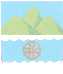 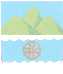 Самарская областьаДМИНИСТРАЦИя  городСКОГО ОКРУГа Октябрьскраспоряжениеот 29.11.2021 № 840-р  Об утверждении перечня главных администраторов источников финансирования дефицита бюджета городского округа Октябрьск Самарской областиВ соответствии с пунктом 4 статьи 160.2 Бюджетного кодекса Российской Федерации, постановлением Правительства Российской Федерации от 16.09.2021 № 1568 «Об утверждении общих требований к закреплению за органами государственной власти (государственными органами) субъекта Российской Федерации, органами управления территориальными фондами обязательного медицинского страхования, органами местного самоуправления, органами местной администрации полномочий главного администратора источников финансирования дефицита бюджета и к утверждению перечня главных администраторов источников финансирования дефицита бюджета субъекта Российской Федерации, бюджета территориального фонда обязательного медицинского страхования, местного бюджета», руководствуясь Уставом городского округа Октябрьск Самарской области:1. Утвердить прилагаемый перечень главных администраторов источников финансирования дефицита бюджета городского округа Октябрьск Самарской области.2. Установить, что  внесение изменений в перечень главных администраторов источников финансирования дефицита бюджета городского округа Октябрьск Самарской области, утвержденный настоящим распоряжением осуществляется в случаях изменения состава и (или) функций главных администраторов источников финансирования дефицита бюджета городского округа Октябрьск Самарской области, а также изменения принципов назначения и присвоения структуры кодов классификации источников финансирования дефицита бюджета городского округа Октябрьск Самарской области в срок не позднее 30 календарных дней со дня внесения изменений в федеральные законы и принимаемые в соответствии с ними иные нормативные правовые акты Российской Федерации, законы и иные нормативные правовые акты Самарской области, муниципальные правовые акты городского округа Октябрьск Самарской области.3. Разместить настоящее распоряжение на официальном сайте Администрации городского округа Октябрьск Самарской области в сети «Интернет». 4. Настоящее распоряжение применяется к правоотношениям, возникающим при составлении и исполнении бюджета городского округа Октябрьск на 2022 год и плановый период 2023 и 2024 годов.  Глава  городского округа                                                                         А.В. Гожая Борискина 21834                                                                                                                                                                                      Приложение                                                                                                         к распоряжению Администрации                                                                                                               городского округа Октябрьск                                                                                                                  от 29.11.2021 № 840-р     Перечень главных администраторов источников финансирования дефицита бюджета городского округа Октябрьск Самарской областиКод главыКод группы, подгруппы, статьи и вида источникаНаименование главного администратора источников финансирования дефицита бюджета городского округа, наименование кода группы, подгруппы, статьи и вида источника908Муниципальное казенное учреждение «Финансовое управление Администрации городского округа Октябрьск Самарской области»01 05 00 00 00 0000 000Изменение остатков средств на счетах по учету средств бюджетов01 05 00 00 00 0000 500Увеличение остатков средств бюджетов01 05 02 00 00 0000 500Увеличение прочих остатков средств бюджетов01 05 02 01 00 0000 510Увеличение прочих остатков денежных средств бюджетов01 05 02 01 04 0000 510Увеличение прочих остатков денежных средств бюджетов городских округов01 05 00 00 00 0000 600Уменьшение остатков средств бюджетов 01 05 02 00 00 0000 600Уменьшение прочих остатков средств бюджетов01 05 02 01 00 0000 610Уменьшение прочих остатков денежных средств бюджетов01 05 02 01 04 0000 610Уменьшение прочих остатков денежных средств бюджетов городских округов938Администрация городского округа Октябрьск Самарской области01 02 00 00 00 0000 000Кредиты кредитных организаций в валюте Российской Федерации01 02 00 00 00 0000 700Привлечение кредитов от кредитных организаций в валюте Российской Федерации01 02 00 00 04 0000 710Привлечение городскими округами кредитов от кредитных организаций в валюте Российской Федерации01 02 00 00 00 0000 800Погашение кредитов, предоставленных кредитными организациями в валюте Российской Федерации01 02 00 00 04 0000 810Погашение городскими округами кредитов от кредитных организаций в валюте Российской Федерации01 03 00 00 00 0000 000Бюджетные кредиты из других бюджетов бюджетной системы Российской Федерации01 03 01 00 00 0000 000Бюджетные кредиты из других бюджетов бюджетной системы Российской Федерации в валюте Российской Федерации01 03 01 00 00 0000 700Привлечение бюджетных кредитов из других бюджетов бюджетной системы Российской Федерации в валюте Российской Федерации01 03 01 00 04 0000 710Привлечение кредитов из других бюджетов бюджетной системы Российской Федерации бюджетами городских округов в валюте Российской Федерации01 03 01 00 00 0000 800Погашение бюджетных кредитов, полученных из других бюджетов бюджетной системы Российской Федерации в валюте Российской Федерации01 03 01 00 04 0000 810Погашение бюджетами городских округов кредитов из других бюджетов бюджетной системы Российской Федерации в валюте Российской Федерации